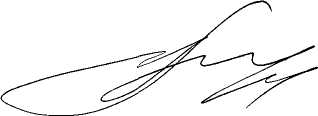 АДМИИСТРАЦИЯ ВЕСЬЕГОНСКОГО МУНИЦИПАЛЬНОГО ОКРУГАТВЕРСКОЙ ОБЛАСТИП О С Т А Н О В Л Е Н И Ег. Весьегонск17.04.2023                                                                                                                              № 139Об утверждении Перечня муниципальных услуг и функций в Весьегонском муниципальном округе Тверской области п о с т а н о в л я е т:1. Утвердить Перечень муниципальных услуг и функций в Весьегонском муниципальном округе Тверской области (далее – Перечень) (прилагается).2. Отделам Администрации Весьегонского муниципального округа обеспечить разработку и утвердить административные регламенты предоставления муниципальных услуг и функций, включенных в Перечень (далее – регламенты).           3. Признать утратившим силу постановления администрации Весьегонского района от 06.12.2021 № 652 «Об утверждении перечня муниципальных услуг и функций в Весьегонском муниципальном округе Тверской области 4. Настоящее постановление вступает в силу со дня его подписания.Глава Весьегонского муниципального округа                                                                       А.В. Пашуков 